Name: ________________ Class: _____ Number: _____ Date: ___/___Do you often climb a tree?	 Yes, I do. / No, I don’t. What sport do you like?	 I like tennis.Name: ________________ Class: ______ Number: ____ Date: ___/____GUESS THE QUESTION ‘WHERE or WHEN’例: _________ do you _____ tennis?			On ___________.___________ do you ___________? 			At the __________.__________ do you __________ a _______?		Before __________.__________ do you ________ _________?		On ___________.__________ do you ________ __________? 		At ___________.__________ do you _______ ____ _______?		In the __________._________ do you _________?				In the _____________.________ do you ________ _________? 		During ________ ________.__________ do you _______ a ____________?	In my _______________.THINK ABOUT QUESTIONS FOR THESE ANSWERS!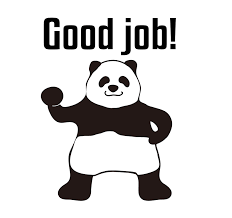 START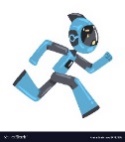 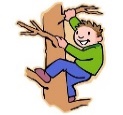 climb a tree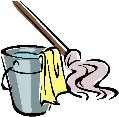 clean your room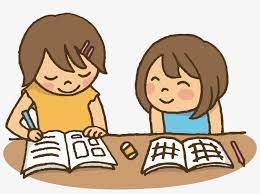 study hard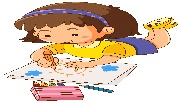 draw a picture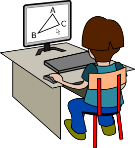 use a computer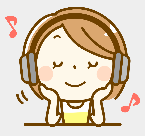 listen to music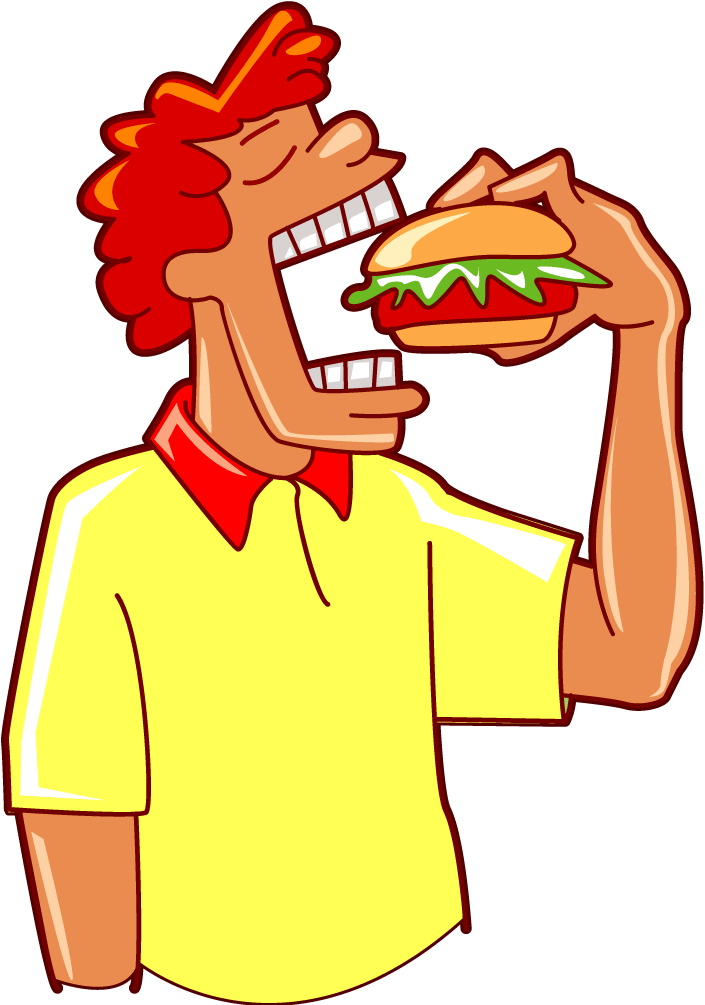 eat hamburgers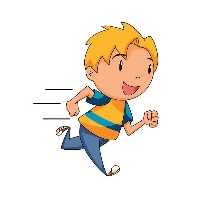 GOAL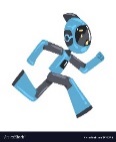 run fast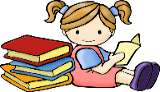 read a book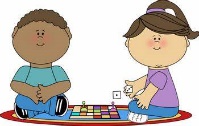 play games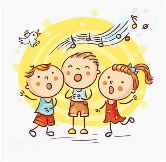 sing a song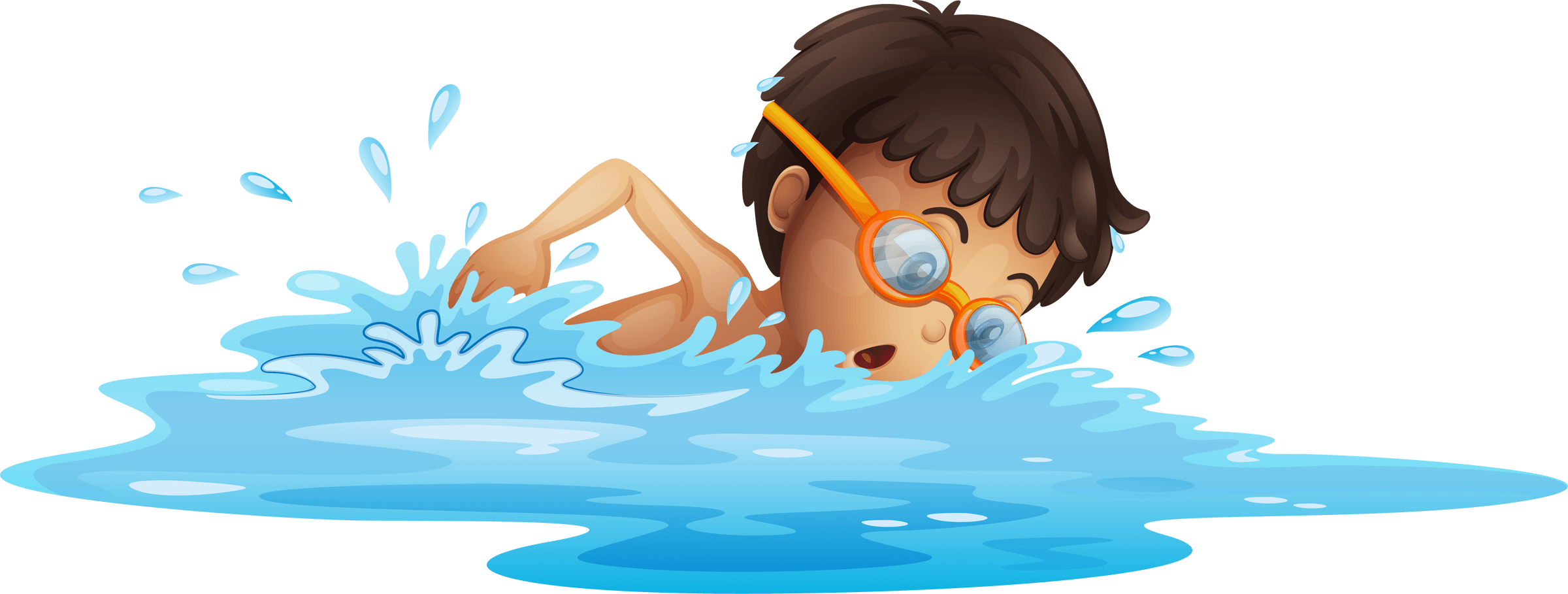 swim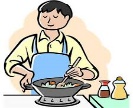 cook dinner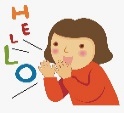 speak English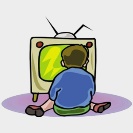 watch TVSTART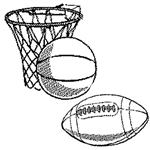 sport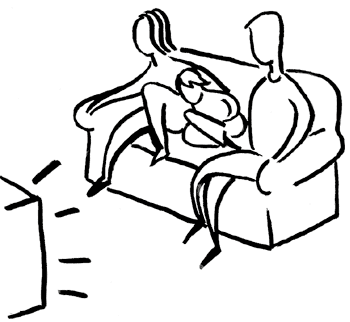 TV show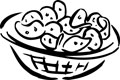 snack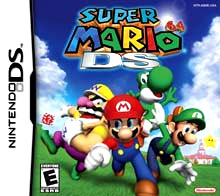 game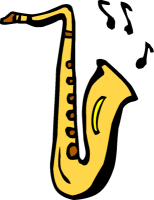 music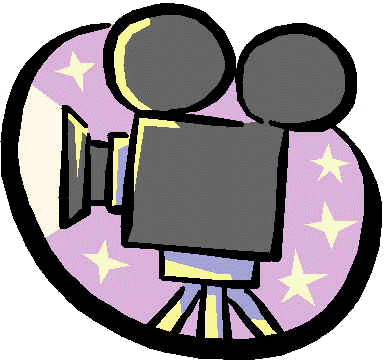 movie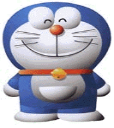 characterGOAL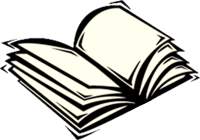 book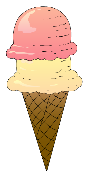 ice cream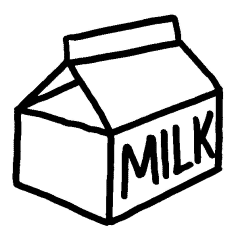 drink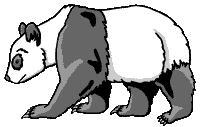 animal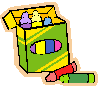 color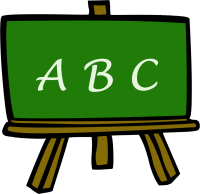 subject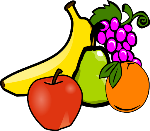 fruit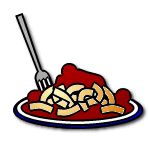 food1.Yes, I do.2.I like RPG games.3.At home.4.No, I don’t.5.Yes, I do.6.I like tennis.7.In the summer.8.Yes, I do.9.I like action movies.10.In Nagaoka.